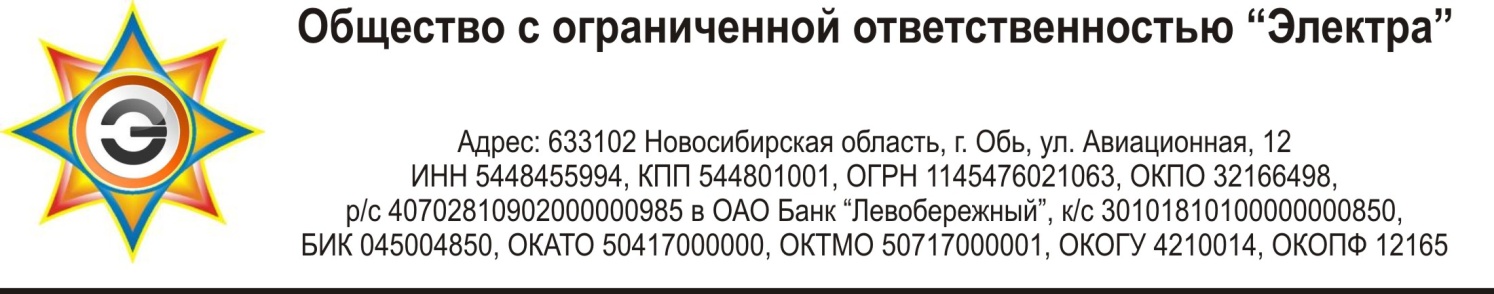 Коммерческое предложение    ООО "Электра" специализируется на монтаже и техническом обслуживании пожарной сигнализации, оборудовании систем видеонаблюдения, систем контроля и ограничения доступа, аналоговой  и IP-телефонии, электромонтажных работах, огнезащитной обработке Совокупность охранно-пожарной сигнализации, систем видеонаблюдения и контроля доступа составляет систему безопасности объекта. В век технического прогресса расходы на безопасность в общей доле строительства с каждым годом сокращаются. К тому же, понятно, что данные расходы в итоге являются ценой спасенных человеческих жизней.   Наши специалисты грамотно составят проект системы безопасности вашего объекта, помогут с согласованием проектной документации в органах МЧС и ГПН, осуществят монтаж охранно-пожарной сигнализации и обеспечат техническое обслуживание пожарной сигнализации.ООО «Электра»  обслуживает    множество Муниципальных бюджетных образовательных учреждений, Муниципальных казенных учреждений, Закрытых акционерных обществ, Обществ с ограниченной ответственностью и индивидуальных предпринимателей по Новосибирской области и Сибирскому региону.На сегодняшний день наша организация готова предложить вам комплекс работ по проектированию, монтажу и техническому обслуживанию охранно-пожарных систем:-проектирование и монтаж- автоматической пожарной сигнализации;-проектирование и монтаж- автоматического пожаротушения;-проектирование и монтаж- системы оповещения и управления эвакуацией людей при пожаре(СОУЭ);- -техническое обслуживание и ремонт- автоматической пожарной сигнализации, автоматического пожаротушения, системы оповещения и управления эвакуацией людей при пожаре(СОУЭ);-разработку и изготовление планов эвакуации при пожаре;-проектирование, монтаж и техническое обслуживание- охранной сигнализации;-проектирование, монтаж и техническое обслуживание- систем видеонаблюдения;-проектирование, монтаж и техническое обслуживание- систем контроля и управления доступом. -работы по огнезащитной обработке  Огнезащитная обработка – это комплекс технических работ, призванных повысить огнестойкость и снизить пожароопасность объектов, материалов или конструкций.Огнезащита конструкций относится к пассивным мерам обеспечения пожарной безопасности, поскольку реализуются без участия человека и эффективно противодействует огню.При возникновении пожара и достаточно высоких температурах любой материал подвергается воздействию. Деревянные конструкции воспламеняются, а металлические деформируются и плавятся. Область применения огнезащитных составов достаточно большая, обработка применяется для деревянных, металлических, железобетонных конструкций.  Наши специалисты  имеют большой опыт работы в защите различных конструкций от пожара и готовы помочь провести огнезащитную обработку ваших зданий и сооружений. Используемые нами огнезащитные составы (краски и лаки, антисептики и антипирены) прошли сертификацию и поставляются надежными поставщиками.Также мы занимаемся электромонтажными работами. Электромонтажные работы - это специальный вид строительных работ, выполняемых во время возведения и реконструкции сооружений и зданий разнообразного назначения, которые непременно связаны с профессиональным монтажом электрических сетей. Это и воздушные и кабельные линии электропередачи, проводов тока, электрических проводов и т.д. А также различного электрооборудования, к которому относятся электрические машины, распределительные пункты, пульты управления, а также многое другое.Пусконаладочные работы — заключительный этап электромонтажных работ. Из них самой сложной является настройка приборов релейной защиты, а также систем автоматического управления электроприводами. Следует учесть тот факт, что все этапы электромонтажных работ от начальных проектов и до итогового запуска — довольно непростой процесс, требующий не только первоклассной подготовки, потому как электрика не позволяет погрешностей, но и особого оснащения, позволяющего совершать работы верно, соблюдая нормы безопасности, а также давать гарантии высокого качества конечного результата.Мы выполним электромонтажные работы любого уровня сложности.Рады предложить Вам услуги связи на основе  аналоговой  и IP-телефонии последнего поколения.На сегодняшний день существует два типа телефонной связи: аналоговая телефония и IP телефония. Популярностью пользуются оба типа связи. Аналоговая телефония – это самая обычная телефонная связь, которую сегодня можно встретить практически везде. Такая телефонная связь может передавать только голосовые данные. Телефонная сеть состоит из АТС, линий связи между ними, абонентских линий, и, конечно же, телефонных аппаратов (проводных или беспроводных). Для каждого абонента выделяется линия, соединяющая телефон и АТС. Но, помимо передачи голосовых данных, аналоговая телефония может служить доступом в Интернет (при помощи модема), а так же, использоваться в качестве магистрали для пакетных сетей. На одну выделенную линию возможно подключить несколько аппаратов. Что касается тарифов, то каждый провайдер устанавливает свои расценки. Что касается IP телефонии, то это новый вид связи, который объединил преимущества аналогового телефона и сети Интернет. К преимуществам такой телефонии относятся:1. Дешевизна телефонных переговоров, как городских, так и междугородних, международных; 2. Высокое качество телефонной и факсимильной связи; 3. Совмещенный доступ в Интернет; 4. Глобальный роуминг; 5. Экономия на оборудовании.Специалисты нашей компании всегда готовы оказать любые услуги относительно подключения аналоговой или IP телефонии, в том числе, разводку телефонных кабелей по офису и другим помещениям, подключение аппаратов и так далее.Наш опыт и наличие квалифицированных специалистов позволяют осуществлять индивидуальный подход к каждому клиенту и вести работы любой сложности от этапа проектирования и монтажа объекта, до пусконаладки и сдачи его в эксплуатацию.    Заключив с нами договор на комплексное техническое обслуживание всех вышеизложенных работ, вы гарантированно обеспечите поддержание их работоспособного состояния.        тел: 8-913-987-74-81тел: 8-913-377-79-88тел: 325-27-27